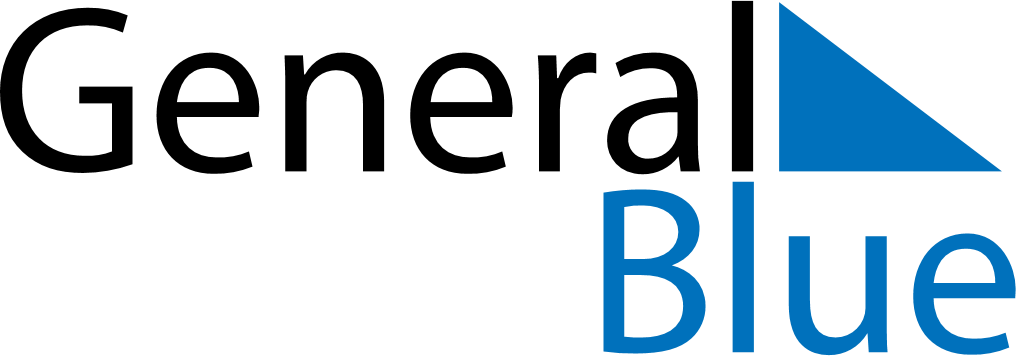 May 2018May 2018May 2018BelarusBelarusMONTUEWEDTHUFRISATSUN123456Labour Day78910111213Victory Day141516171819202122232425262728293031